PERSONAL INFORMATION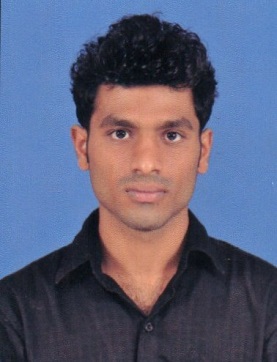    WORK EXPERIENCESep-2015 – Mar-2017ANAZIF ANAZIF.369323@2freemail.com  CIVIL ENGINEERExperience Summary:Well qualified, enthusiastic and talented Civil Engineer with 2 years of experience in Site Engineering, Project Management and Quantity Surveying. Proficient with various languages and able to perform in multicultural and pressurized work environment, Got good knowledge in Primavera P6 & AutoCAD, seeking for the challenging position of Civil Engineer in a reputed company.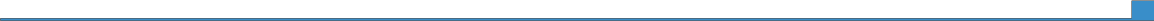 SITE  ENGINEERRNB INFRAPROJECTS  PVT  LTD Thrissur,  Kerala, INDIA.▪  Acting as the main technical adviser for subcontractors, crafts people and operatives.  ▪  Setting out, leveling and surveying the projects.▪  Checking plans, drawings and quantities for accuracy of calculations.▪   Determine project specifications by studying product design, customer requirements and performance          standards; completing technical studies; preparing cost estimates. ▪ Ensuring that all materials used and work performed are as per specifications.▪  Overseeing the selection and requisition of materials and plant.▪  Agreeing a price for ,materials and making cost effective solutions and proposals for         intended Projects.▪  Managing, monitoring and interpreting the contract design documents supplied by the client.▪  Communicating with the clients and their representatives, including attending regular      meetings to keep them informed of progress.               ▪  Day-to-day management of the site ,including supervising and monitoring the site labour force and the work of any subcontractors.▪  Planning the work and efficiently organizing the plant and site facilities in order to meet the agreed      deadlines.▪    Liaising with any consultant ,subcontractors, supervisors, planners, quantity surveyors and the         general workforce involved in the project.▪  Overseeing quality control and health and safety matters on the site.▪  Prepare project status reports by collecting, analyzing, and summarizing information and trends; recommending actions.▪   Resolving any unexpected technical difficulties and other problems that may arise.▪  Contribute to team effort by accomplishing related results as needed.EDUCATION AND TRAININGApr- 2015   to   Aug- 2015Curriculum VitaeSITE ENGINEER DARWISH CONSTRUCTORS AND CONTRACTORS PVT LTDThrissur, Kerala, INDIA.▪  Evaluate the structural designs and explain the project specifications to the workers.▪  Responsible for all concrete prior and post checking.▪  Develop risk management plans in coordination with the project seniors.▪  Documenting and updating the register for drawings issued by the clients and ensuring that the latest         drawing is being used at site.▪    Monitoring the micro schedule for progress and keep updating the project manager, notifying the     delays and reason for delaying and keeping the delay logs.▪   Attend weekly progress meeting with the management and client to check in potential issues/      Progress of project.Major Projects Handled 1.   AAPT Greenfield Project, Residential flat project.Owner                                           : AAPT Builders                                                               Thrissur, Kerala                                                                                      INDIA2.    Primary Health Care Centre, ThalikkulamOwner                                           : KSCADC                                                              Kerala                                                                                     INDIA2015  201520162016Graduation (Bachelor of Engineering)Mahendra Engineering College, Salem, IndiaAnna University, Chennai, India (Accredited to UGC, AICTE)RICS (Royal Institute Of Chartered Surveyors)Certificate course in Quantity Surveying  ORACLE PRIMAVERA P6 Certificate course in Primavera P6 AutoCAD 2D Certificate course in AutoCAD                                                                CORE SKILLS●Well versed with the civil engineering and architectural principle methods.●Skilled at thinking logically and creatively for developing management plans.●Ability to interpret information and communicate the details in writing and verbally.●Knowledge of the safety and precautionary measures applicable on site.●Good with numbers and statistics that help to calculate accurate measurements.●Sound knowledge in AutoCAD 2D.●Strong ability to work independently and in a team fostered environment.●Good inter-personal relations and outstanding communication skills.                                                           ORGANISATIONAL SKILLS                                                    Coordinator, Logical thinker, dedicated, innovative and having solution finding approach.                       .                                                         Ability to handle work load effectively and in time.                                                             PROFESIONAL FLEXIBILITY                                                             Willing to travel, relocate or work overtime if the work obligations demand so..